Figure 16.1 Difference Quantity: Counters 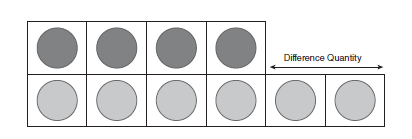 